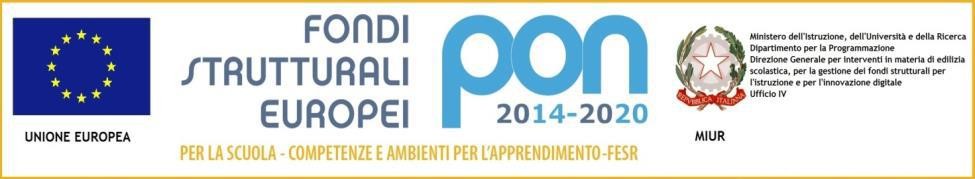 Ministero dell'Istruzione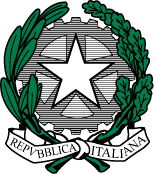 CENTRO PROVINCIALE ISTRUZIONE ADULTIC.F. 96071620189 - CODICE MECCANOGRAFICO: PVMM113005c/o Scuola primaria “Gabelli” - Via Ponte Vecchio n. 59 - 27100 Pavia - Tel. 0382/529855 e mail: PVMM113005@ISTRUZIONE.IT – PVMM113005@PEC.ISTRUZIONE.ITTest di ingresso per percorsi di 1° livelloelaborato dai docenti del CPIA di Pavia rev. 14/09/2021ASSE LINGUISTICO: lingua inglese ASSE MATEMATICONOME …………………………………………………………………………………………………………………………………………………..COGNOME …………………………………………………………………………………………………………………………………….NAZIONALITÀ ……………………………………………………………………………………………………..…………………….DATA …………………………………………………………………………………………………………………………….……………………..Punteggio totale test lingua inglese :	/37 Punteggio totale test asse matematico :		/21ASSE LINGUISTICO: INGLESE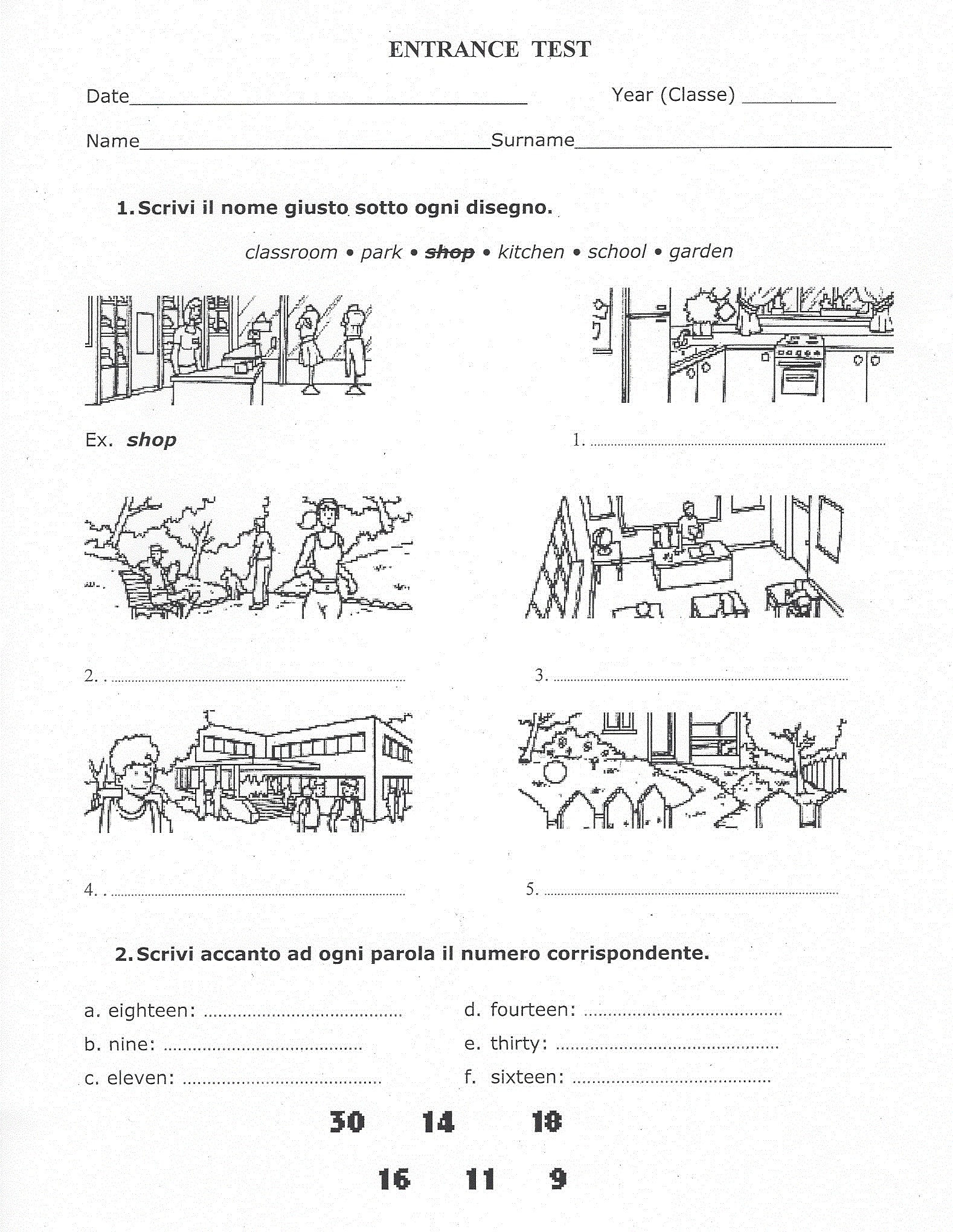 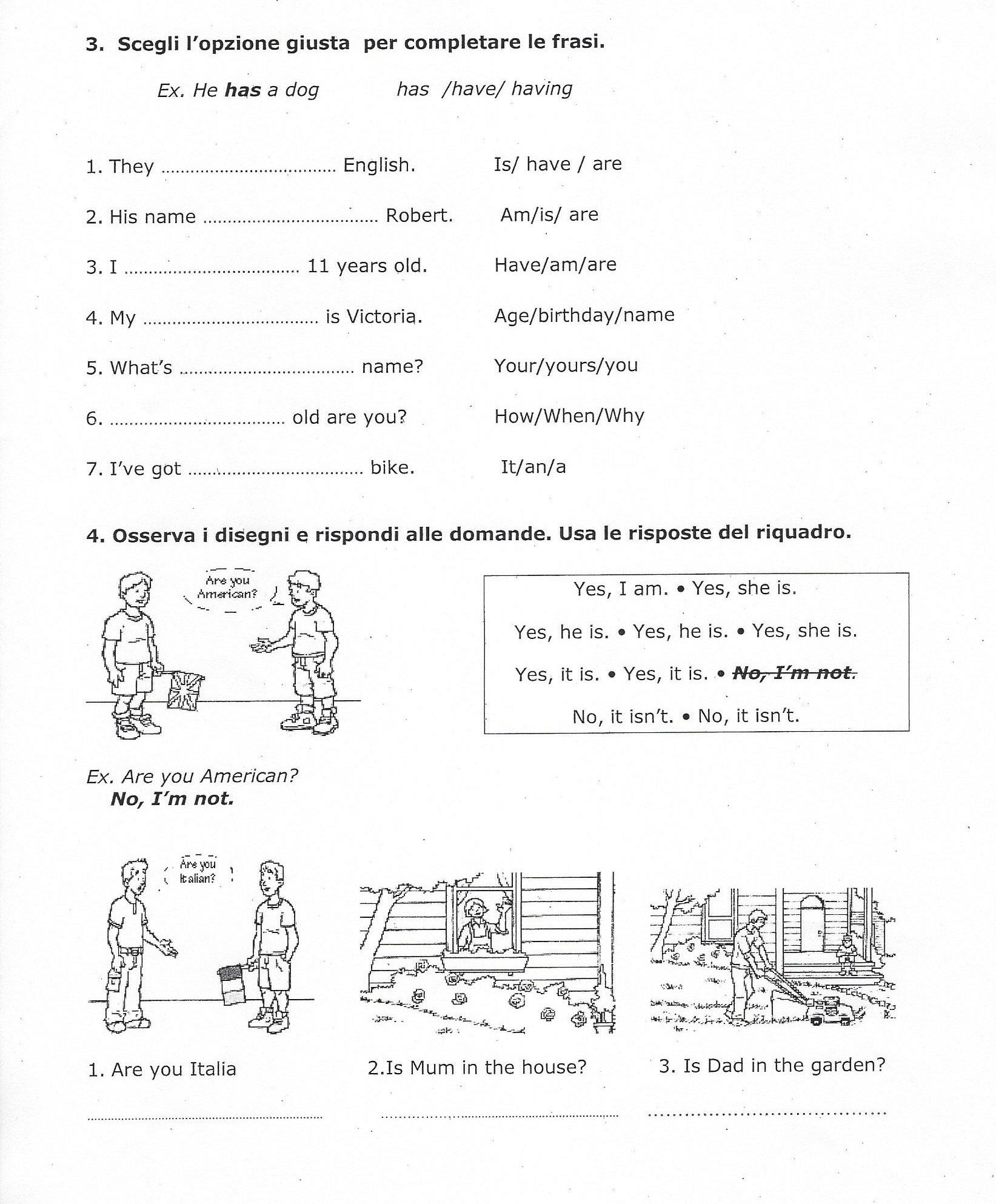 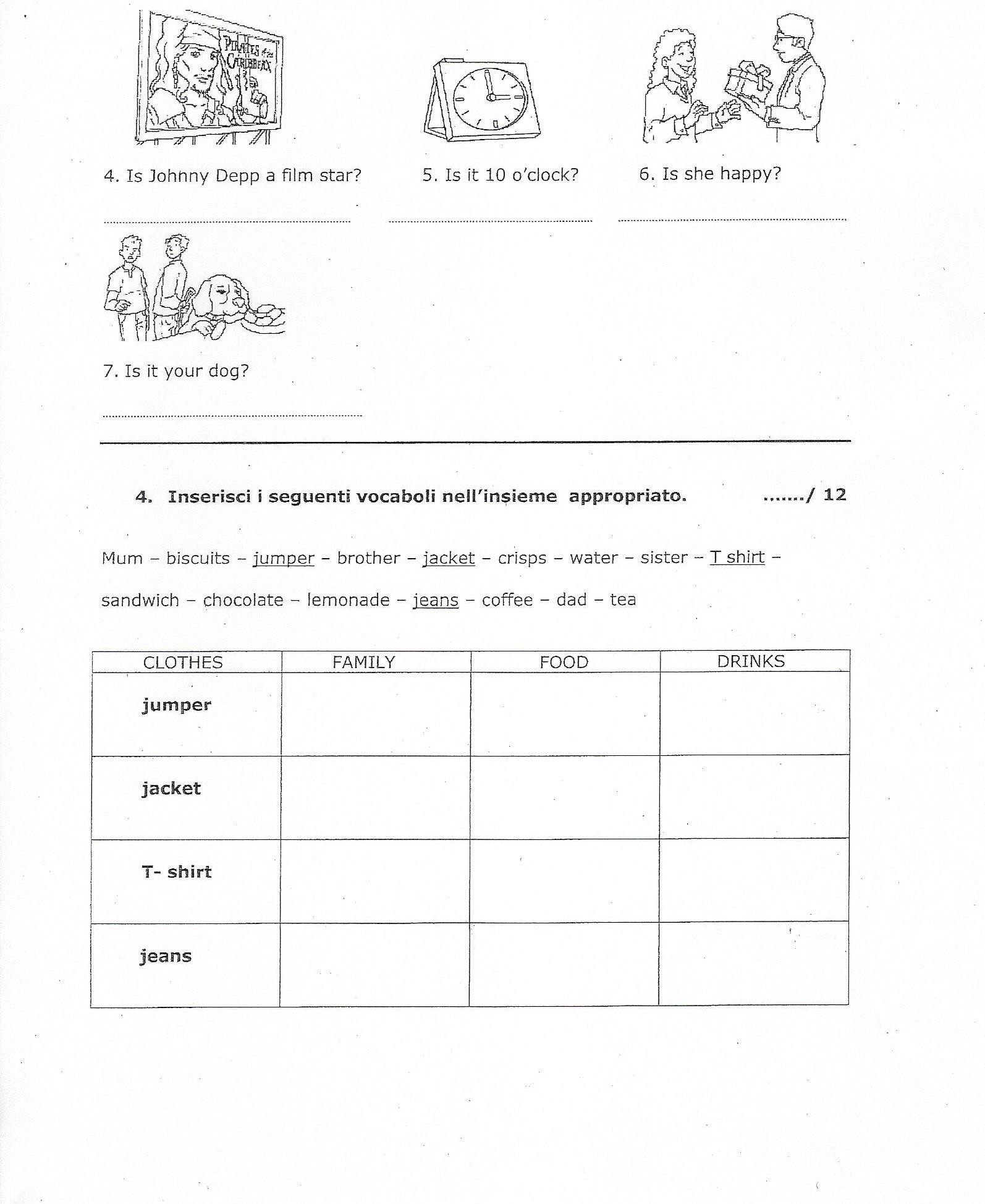 PUNTEGGIO TOTALE  	ASSE MATEMATICOPARTE PRIMAPROVA 1.1 RISOLVI L'OPERAZIONE20 + 4 = ……………50 + .......... = 62PROVA 1.2 COLLEGA I NOMI DELLE FIGURE AI DISEGNI CORRISPONDENTITRIANGOLOQUADRATORETTANGOLOPROVA 1.3	RISCRIVI QUESTI NUMERI IN ORDINE CRESCENTE45	150	78	105	86	0………………………………………………………………………PUNTEGGIO  	PROVA 2.1 RISOLVI LE OPERAZIONI16 - ……..…… = 1211 X 3 = ………………………… : 6 = 10PROVA 2.2	INDICA E COLORA NEL CERCHIO LA FRAZIONE INDICATA:	¼PROVA 2.3	COMPLETA LA SERIE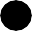 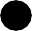 PUNTEGGIO  	PROVA 3.1 OSSERVA LA TABELLA DELLA PISCINA “NUOTABENE”QUANTE ORE NUOTANO?CARLO ………………………..  / PAOLO……………….………   / ELENA ……………………………...IN QUALI GIORNI E IN QUALI ORARI SI TROVANO TUTTI E TRE INSIEME?……………………………………………………………………………………………………………………………..IN QUALI GIORNI E IN QUALI ORARI LA PISCINA E’ LIBERA PER DUE ORECONSECUTIVE?…………………………………………………………………………………………………………………………PROVA 3.2	VADO A COMPERARE DUE (2) BIRO, QUATTRO (4) QUADERNI E UNA(1) GOMMA E HO 10 €. QUANTO SPENDO E QUANTO RESTO DEVO RICEVERE?…………………………………………………………………………………………………………………………PUNTEGGIO………………………..ORALUNEDI’MARTEDI’MERCOLEDI’GIOVEDI’VENERDI’14-15PAOLOELENAPAOLO15-16CARLOELENAPAOLOCARLOCARLO ELENA PAOLO16-17CARLO17-18CARLO ELENAPAOLObiro1 €quaderno1,50 €gomma0,50 €